Об определении специальных мест для размещения предвыборных печатных агитационных материалов при проведении выборов Депутатов представительных органов местного самоуправления МР  Гафурийский район Республики Башкортостан 13 сентября 2020 года.       В соответствии с п.7 ст.54 Федерального закона от 12.06.2002 №67-ФЗ «Об основных гарантиях избирательных прав на участие в референдуме граждан Российской Федерации», части 8 ст. 67 Кодекса Республики Башкортостан «О выборах», администрация сельского поселения     ПОСТАНОВЛЯЕТ:    1. Утвердить перечень специальных мест для размещения агитационных материалов при проведении выборов депутатов представительных органов местного самоуправления МР Гафурийский район Республики Башкортостан 13 сентября 2020 года на территории сельского поселения согласно приложению.   2.Агитационные материалы на иных зданиях, сооружениях, объектах и помещениях могут вывешиваться (расклеиваться, размещаться) с согласия и на условиях собственников, владельцев указанных объектов.  3. Запрещается вывешивать (расклеивать, размещать) агитационные материалы на памятниках, обелисках, зданиях, сооружениях и в помещениях, имеющих историческую, культурную и архитектурную ценность, а также в зданиях и помещениях избирательных комиссий, в помещениях для голосования и на расстоянии менее 50 метров от входа в них.    4.Местом для размещения предвыборных агитационных плакатов размером 3х6 метров считать здание, расположенное по адресу: РБ, Гафурийский район, с.Бурлы, ул.Казанская, 21.    5.Настоящее постановление обнародовать на информационном стенде и разместить на сайте сельского поселения.         Глава сельского поселения:                                             А.К.ХайретдиновГлава сельского поселенияБурлинский сельсоветМуниципального районаГафурийский районРеспублики БашкортостанА.К.ХайретдиновПриложение к постановлению администрации сельского поселения  Бурлинский сельсовет МР Гафурийский район РБот «05 »  августа  2020 г. № 38                                                         ПЕРЕЧЕНЬспециальных мест для размещения предвыборных печатных агитационных материалов при проведении выборов Депутатов представительных органов местного самоуправления МР  Гафурийский район Республики Башкортостан 13 сентября 2020 года.КАРАР«05» август 2020й.     № 38ПОСТАНОВЛЕНИЕ«05» августа 2020г.БАШКОРТОСТАН РЕСПУБЛИКАНЫГАФУРИ РАЙОНЫ МУНИЦИПАЛЬ РАЙОНЫБУРЛЫ АУЫЛ СОВЕТЫАУЫЛ БИЛӘМӘНЕХАКИМИӘТЕ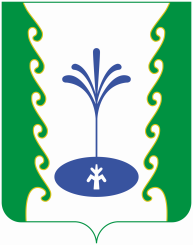 РЕСПУБЛИКА БАШКОРТОСТАН              АДМИНИСТРАЦИЯСЕЛЬСКОГО ПОСЕЛЕНИЯ БУРЛИНСКИЙ СЕЛЬСОВЕТМУНИЦИПАЛЬНОГО РАЙОНАГАФУРИЙСКИЙ РАЙОНNп/пНаименование и адрес объекта, около    которого (в котором) находится место для размещения  материаловМесто дляразмещенияматериаловс.Бурлы, ул.Казанская, д.(здание МОБУ СОШ с.Бурлы)Информационный стенд для размещения объявленийс.Бурлы, ул.Казанская,24 (около магазина «Бурлы»)Информационный стенд для размещения объявлений